Трубный шумоглушитель RSKI 125/2000Комплект поставки: 1 штукАссортимент: C
Номер артикула: 0073.0258Изготовитель: MAICO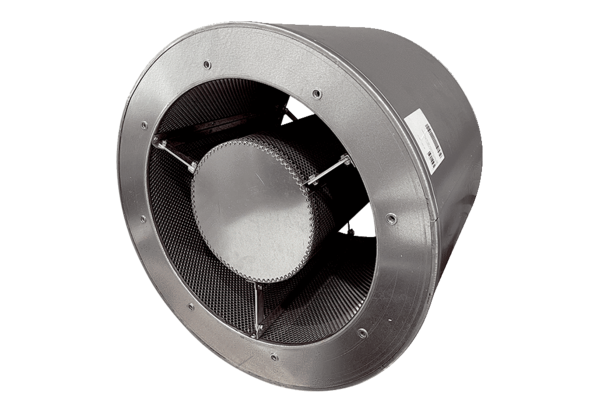 